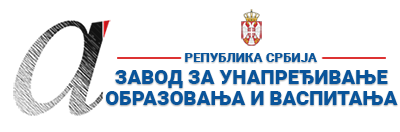 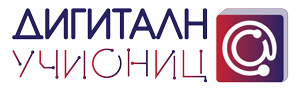 ПРИПРЕМА ЗА ЧАС*Детаљно опишите на који начин се користе функције и сегменти дигиталних образовних ресурса / алата, апликација и софтвера при реализацији овог часа.**Уз припрему за час пожељно је приложити и линк ка презентацији или линкове ка онлајн апликацијама и алатима коришћеним за реализацију часа (уколико су коришћене презентације и онлајн алати). Презентација се може урадити у било ком софтверу за израду презентација (PowerPoint, Google Slide, Prezi, Zoho Show, Sway, Canva или било који други), а избор онлајн алата и апликација је у потпуности слободан (то могу бити алати приказани на обуци, али и било који други које користите у вашем раду). Презентације треба да буду подељене преко линка ка неком од алата за складиштење података у облаку (Google Drive, OneDrive, Dropbox…). Презентације (линкови) се не могу слати преко онлајн сервиса као што је WeeTransfer и слични, јер је време складиштења података на оваквим сервисима обично ограничено на 10-15 дана, након чега се линк и подаци бришу. Презентација часа може бити и у виду видео презентације (материјала) постављене на неки од сервиса као што су YouTube, Dailymotion, TikTok…
Уколико користите дигиталне уџбенике за реализацију овог часа, довољно је само да наведете дигитални уџбеник (назив и издавача) који користите и у реду „12. Детаљан опис“ опишете на који начин се користи (који сегменти и функције) при реализацији часа.***Ред „16 Остало“ није обавезан, али може да утиче на избор за Базу радова.****НАЈКВАЛИТЕТНИЈЕ ПРИПРЕМЕ ЗА ЧАС БИЋЕ ПОСТАВЉЕНЕ У БАЗУ РАДОВА НА САЈТУ ПРОЈЕКТА https://digitalnaucionica.edu.rs/1. Школа„Стефан Немања“„Стефан Немања“МестоБеоградБеоградБеоград2. Наставник (име и презиме)Тамара СтанковићТамара СтанковићТамара СтанковићТамара СтанковићТамара СтанковићТамара Станковић3. Модел наставе (изабрати из падајућег менија):3. Модел наставе (изабрати из падајућег менија):4. Предмет:Српски језикСрпски језикСрпски језикСрпски језикРазред четврти5. Наставна тема - модул:КњижевностКњижевностКњижевностКњижевностКњижевностКњижевност6. Наставна јединица:„Мали Принц“, Антоан де Сент Егзипери„Мали Принц“, Антоан де Сент Егзипери„Мали Принц“, Антоан де Сент Егзипери„Мали Принц“, Антоан де Сент Егзипери„Мали Принц“, Антоан де Сент Егзипери„Мали Принц“, Антоан де Сент Егзипери7. Циљ наставне јединице:Доживљавање, разумевање и тумачење одломка из књиге „Мали Принц“, Антоана де Сент ЕгзиперијаДоживљавање, разумевање и тумачење одломка из књиге „Мали Принц“, Антоана де Сент ЕгзиперијаДоживљавање, разумевање и тумачење одломка из књиге „Мали Принц“, Антоана де Сент ЕгзиперијаДоживљавање, разумевање и тумачење одломка из књиге „Мали Принц“, Антоана де Сент ЕгзиперијаДоживљавање, разумевање и тумачење одломка из књиге „Мали Принц“, Антоана де Сент ЕгзиперијаДоживљавање, разумевање и тумачење одломка из књиге „Мали Принц“, Антоана де Сент Егзиперија8. Очекивани исходи:- Описује свој доживљај прочитаних књижевних дела;- Износи своје мишљење о тексту;- Одређује тему, редослед догађаја, време и место дешавања у прочитаном тексту;- Именује главне и споредне ликове и разликује њихове позитивне и негативне особине;- Уочава поређење у књижевном делу и разуме његову улогу;- Прича и описује и на сажет и на опширан начин;- Учествује у разговору поштујући уобичајена правила комуникације и пажљиво слуша саговорника.- Описује свој доживљај прочитаних књижевних дела;- Износи своје мишљење о тексту;- Одређује тему, редослед догађаја, време и место дешавања у прочитаном тексту;- Именује главне и споредне ликове и разликује њихове позитивне и негативне особине;- Уочава поређење у књижевном делу и разуме његову улогу;- Прича и описује и на сажет и на опширан начин;- Учествује у разговору поштујући уобичајена правила комуникације и пажљиво слуша саговорника.- Описује свој доживљај прочитаних књижевних дела;- Износи своје мишљење о тексту;- Одређује тему, редослед догађаја, време и место дешавања у прочитаном тексту;- Именује главне и споредне ликове и разликује њихове позитивне и негативне особине;- Уочава поређење у књижевном делу и разуме његову улогу;- Прича и описује и на сажет и на опширан начин;- Учествује у разговору поштујући уобичајена правила комуникације и пажљиво слуша саговорника.- Описује свој доживљај прочитаних књижевних дела;- Износи своје мишљење о тексту;- Одређује тему, редослед догађаја, време и место дешавања у прочитаном тексту;- Именује главне и споредне ликове и разликује њихове позитивне и негативне особине;- Уочава поређење у књижевном делу и разуме његову улогу;- Прича и описује и на сажет и на опширан начин;- Учествује у разговору поштујући уобичајена правила комуникације и пажљиво слуша саговорника.- Описује свој доживљај прочитаних књижевних дела;- Износи своје мишљење о тексту;- Одређује тему, редослед догађаја, време и место дешавања у прочитаном тексту;- Именује главне и споредне ликове и разликује њихове позитивне и негативне особине;- Уочава поређење у књижевном делу и разуме његову улогу;- Прича и описује и на сажет и на опширан начин;- Учествује у разговору поштујући уобичајена правила комуникације и пажљиво слуша саговорника.- Описује свој доживљај прочитаних књижевних дела;- Износи своје мишљење о тексту;- Одређује тему, редослед догађаја, време и место дешавања у прочитаном тексту;- Именује главне и споредне ликове и разликује њихове позитивне и негативне особине;- Уочава поређење у књижевном делу и разуме његову улогу;- Прича и описује и на сажет и на опширан начин;- Учествује у разговору поштујући уобичајена правила комуникације и пажљиво слуша саговорника.9. Методе рада:Метода усменог излагања, метода разговора, метода рада на тексту, демонстративна метода.Метода усменог излагања, метода разговора, метода рада на тексту, демонстративна метода.Метода усменог излагања, метода разговора, метода рада на тексту, демонстративна метода.Метода усменог излагања, метода разговора, метода рада на тексту, демонстративна метода.Метода усменог излагања, метода разговора, метода рада на тексту, демонстративна метода.Метода усменог излагања, метода разговора, метода рада на тексту, демонстративна метода.10. Облици рада:Фронтални, индивидуалниФронтални, индивидуалниФронтални, индивидуалниФронтални, индивидуалниФронтални, индивидуалниФронтални, индивидуални11. Потребна опрема / услови / наставна средства / софтвер – апликације - алати за реализацију часаКомпјутер, БИМ пројектор, бежични миш, Power Point презентација, browser преко кога може да се пусти квиз са сајта: Quizizz.Компјутер, БИМ пројектор, бежични миш, Power Point презентација, browser преко кога може да се пусти квиз са сајта: Quizizz.Компјутер, БИМ пројектор, бежични миш, Power Point презентација, browser преко кога може да се пусти квиз са сајта: Quizizz.Компјутер, БИМ пројектор, бежични миш, Power Point презентација, browser преко кога може да се пусти квиз са сајта: Quizizz.Компјутер, БИМ пројектор, бежични миш, Power Point презентација, browser преко кога може да се пусти квиз са сајта: Quizizz.Компјутер, БИМ пројектор, бежични миш, Power Point презентација, browser преко кога може да се пусти квиз са сајта: Quizizz.12. Детаљан опис начина употребе дигиталних образовних материјала / дигиталних уџбеника / апликација и алата*Power Point презентација има улогу да створи еоционално-интелектуалну припрему код ученика. На презентацији су такође и биографски подаци о писцу. Такође презентација има функцију при локализацији текста, када из романа издвајамо одломак. Quizizz сајт се користи за израду квиза који има функцију провере остварености исхода, односно систематизације наученог.Power Point презентација има улогу да створи еоционално-интелектуалну припрему код ученика. На презентацији су такође и биографски подаци о писцу. Такође презентација има функцију при локализацији текста, када из романа издвајамо одломак. Quizizz сајт се користи за израду квиза који има функцију провере остварености исхода, односно систематизације наученог.Power Point презентација има улогу да створи еоционално-интелектуалну припрему код ученика. На презентацији су такође и биографски подаци о писцу. Такође презентација има функцију при локализацији текста, када из романа издвајамо одломак. Quizizz сајт се користи за израду квиза који има функцију провере остварености исхода, односно систематизације наученог.Power Point презентација има улогу да створи еоционално-интелектуалну припрему код ученика. На презентацији су такође и биографски подаци о писцу. Такође презентација има функцију при локализацији текста, када из романа издвајамо одломак. Quizizz сајт се користи за израду квиза који има функцију провере остварености исхода, односно систематизације наученог.Power Point презентација има улогу да створи еоционално-интелектуалну припрему код ученика. На презентацији су такође и биографски подаци о писцу. Такође презентација има функцију при локализацији текста, када из романа издвајамо одломак. Quizizz сајт се користи за израду квиза који има функцију провере остварености исхода, односно систематизације наученог.Power Point презентација има улогу да створи еоционално-интелектуалну припрему код ученика. На презентацији су такође и биографски подаци о писцу. Такође презентација има функцију при локализацији текста, када из романа издвајамо одломак. Quizizz сајт се користи за израду квиза који има функцију провере остварености исхода, односно систематизације наученог.Планиране активности наставникаПланиране активности наставникаПланиране активности ученикаПланиране активности ученикаПланиране активности ученикаПланиране активности ученика13.1. Уводни део часа Разговарам са ученицима и говорим им да ми је стигла порука, коју бих да погледам  заједно са њима (порука је унапред осмишљена да буде мотивација за почетак часа и налази се на Power Point презентацији (Прилог 1)). Мој брат Урош, ми  је сада за време великог одмора послао поруку. Знате, он ради као пилот и то што је он мени сада послао поруку значи да је управо стигао са пута из Бразила. Да ли ви желите да заједно погледамо поруку коју ми је послао? Пошто ме у поруци подсећа на причу о француском пилоту, ја је ученицима причам.Чувени француски пилот, који се звао Антоан де Сент Егзипери је летео 6500 часова. У почетку је превозио писма, а касније је постао војни пилот. Са својих путовања он је имао доста успомена па је почео и да пише. На свој последњи лет, другови су га унели у авион Муњу 223, тада је имао 44 године и био је рањен. То је било пре чак 69 година и  када се на тај лет укрцао никада се није вратио. На једном од својих путовања, када је био приморан да због квара авиона слети у пустињу Сахару, „срео је“ једног дечака и о њему је написао једну од најлепших својих књига.Ученицима говорим да то није био обичан дечак, већ Мали Принц. Антоана де Сент Егзиперија је овај дечак одмах освојио, а ја се надам да ће и вас.Наслов и име писца записујем на табли, а ученици у своје свеске.Док они записују, ја им делим листиће на којима се налази кратка биографија писца (слајд 7).Разговарам са ученицима и говорим им да ми је стигла порука, коју бих да погледам  заједно са њима (порука је унапред осмишљена да буде мотивација за почетак часа и налази се на Power Point презентацији (Прилог 1)). Мој брат Урош, ми  је сада за време великог одмора послао поруку. Знате, он ради као пилот и то што је он мени сада послао поруку значи да је управо стигао са пута из Бразила. Да ли ви желите да заједно погледамо поруку коју ми је послао? Пошто ме у поруци подсећа на причу о француском пилоту, ја је ученицима причам.Чувени француски пилот, који се звао Антоан де Сент Егзипери је летео 6500 часова. У почетку је превозио писма, а касније је постао војни пилот. Са својих путовања он је имао доста успомена па је почео и да пише. На свој последњи лет, другови су га унели у авион Муњу 223, тада је имао 44 године и био је рањен. То је било пре чак 69 година и  када се на тај лет укрцао никада се није вратио. На једном од својих путовања, када је био приморан да због квара авиона слети у пустињу Сахару, „срео је“ једног дечака и о њему је написао једну од најлепших својих књига.Ученицима говорим да то није био обичан дечак, већ Мали Принц. Антоана де Сент Егзиперија је овај дечак одмах освојио, а ја се надам да ће и вас.Наслов и име писца записујем на табли, а ученици у своје свеске.Док они записују, ја им делим листиће на којима се налази кратка биографија писца (слајд 7).Ученици слушају,  усвајају нове појмове.Упознају се са ликом и делом Антоана де Сент Егзиперија.Записују наслов у своје свеске.Лепе биографске податке о писцу у своје свеске.Ученици слушају,  усвајају нове појмове.Упознају се са ликом и делом Антоана де Сент Егзиперија.Записују наслов у своје свеске.Лепе биографске податке о писцу у своје свеске.Ученици слушају,  усвајају нове појмове.Упознају се са ликом и делом Антоана де Сент Егзиперија.Записују наслов у своје свеске.Лепе биографске податке о писцу у своје свеске.Ученици слушају,  усвајају нове појмове.Упознају се са ликом и делом Антоана де Сент Егзиперија.Записују наслов у своје свеске.Лепе биографске податке о писцу у своје свеске.13.2. Средишњи део часаУченицима говорим да оно са чиме ћемо се данас упознати јесте одломак из романа „Мали Принц“. Ученицима показујем књигу. Говорим да све илустрације које се налазе у књизи је је нацртао управо Антоан де Сент Егзипери и да ћемо погледати неке од њих. Док показујем илустрације ученицима, са њима разговарам о фабули дела.Говорим ученицима да је Егзипери овај роман посветио свом пријатељу Леону Верту, када је био дечак.Прва илустрација јесте цртеж змијског цара који једе слона (цртеж број 1). Ученицима постављам питања:Шта је представљено на овој фотографији? Шта су одрасли мислили да је писац нацртао?Како се он тада осећао?Сећате ли се неког тренутка када сте ви били несхваћени?Наредна илустрација је слика планете Малог принца.Шта је Мали Принц имао на својој планети?На путу до Земље обишао је разне планете и упознао доста људи, али су ти људи били превише озбиљни и заузети послом који баш и није имао пуно смисла. Кога је прво упознао Мали Принц?Након постављеног питања приказујем илустрацију краља. А затим и остале становнике планета које је Мали Принц посетио. Уображенко, пијаница, послован човек, фењерџија и географ.Нико није имао времена за њега. Шта мислите зашто?Да ли се вама некад десило да вам мама, тата или неко други каже када их нешто питате: „Немам сада времена, морам да радим?Како сте се тада осећали?Мали Принц се осећао тужно и усамљено. На Земљи упознаје пилота-писца, који је такође усамњен. Шта Мали Принц тражи од њега?   Кога још Мали Принц упознаје на Земљи?Провео је неколико дана са пилотом док је поправљао свој авион и зближио се са њим, али ипак жели да се врати својој ружи.На који начин се Мали Принц враћа на своју планету?Шта мислите да ли се Мали Принц вратио на своју планету? Како се осећао тада?Пошто су ученизи имали задатак да код куће прочитају одломак, питам их да ли у тексту постоје речи чија значења не знају. Када неко од ученика каже да му је нека реч непозната, тражим да прочита целу реченицу у којој се та реч или израз налази, а затим питам тог ученика да ли из реченице може да закључи које је значење непознате речи или израза. Уколико не зна, питам остале ученике и ако неко зна, објашњава. Ако нико од ученика не зна, ја говорим значење непознате речи или израза. Након разговора, ученицима делим лист са могућим непознатим речима, које треба да залепе у свеске  (слајд 20).Ученицима постављам питања:Како почиње овај одломак?На који начин пилот покушава да утеши Малог Принца?Како бисте ви поступили у том тренутку?Сећате ли се неке ситуације када сте били тужни? Ко вас је утешио? Како?(Овом групом питања, ученике желим да подстакнем да размишљају како се Мали Принц осећао док је био тужан. Ради лакшег разумевања остатка текста)Можете ли да замислите на који начин је ружа доспела на планету Малог Принца?Шта мислите зашто је ружино улепшавање трајало данима?Шта мислите,  да ли се и људи улепшавају како би се некоме свидели и како би некоме привукли пажњу? А ви?Како се Мали Принц осетио када је први пут видео ружу?(Овим питањима подстичем ученике на размишљања о првом сусрету руже и Малог Принца)На који начин се ружа обраћа Малом Принцу?Шта је Мали Принц закључио о ружи из разговора са њом?Које још људске особине има ружа?Чега се плаши ружа?(Скрећем пажњу ученицима на особине које ружа поседује, да би лакше открили њен значај за Малог Принца)Шта мислите због чега Мали Принц жели да заштити ружу?Шта закључујемо какав је Мали Принц?Постоји ли неко о коме се ви бринете? А неко ко се брине о вама?Када је Мали Принц схватио да је његова ружа јединствена?  Због чега је ружа за Малог Принца била посебна? Постоји ли нешто што вас инспирише и надахњује?(Овим разговором желим да ученици открију однос руже и малог принца, да схвате да ако о неком бринеш и посвећујеш му се, за тебе је посебан, као и да би схватио пријатељство мораш и да постанеш пријатељ.)Постављам ученцима питања:Ко хоће да нам укатко препричa овај књижевни текст?Прозивам једног ученика који препричава текст који смо радили на часу.Дакле, која је тема овог књижевног текста?Тема: Пријатељство и љубав Малог Принца и руже.Након овог одговора који дају ученици приказујем тему на презентацији (слајд 21), а ученици у своје свеске преписују.Питам ученике шта могу да науче од Малог Принца, а затим и „Која би биле поруке овог дела?“Поруке: Треба поштовоти и волети своје пријатеље, чак и ако се они некада не понашају онако како ми од њих очекујемо.„Требало је да судим по делима, а не по речима.“„Човек само срцем добро види. Суштина се очима не може видети.“Пошто дођем са ученицима до овог закључка, најпре разговарамо о томе како су они разумели ове поруке, а затим их приказујем на презентацији, ученици их преписују  у своје свеске.Ученицима делим папир за свеске на ком су исписане  неке од изрека из романа и изражавам жељу да допуне те изреке. Ученицима говорим да оно са чиме ћемо се данас упознати јесте одломак из романа „Мали Принц“. Ученицима показујем књигу. Говорим да све илустрације које се налазе у књизи је је нацртао управо Антоан де Сент Егзипери и да ћемо погледати неке од њих. Док показујем илустрације ученицима, са њима разговарам о фабули дела.Говорим ученицима да је Егзипери овај роман посветио свом пријатељу Леону Верту, када је био дечак.Прва илустрација јесте цртеж змијског цара који једе слона (цртеж број 1). Ученицима постављам питања:Шта је представљено на овој фотографији? Шта су одрасли мислили да је писац нацртао?Како се он тада осећао?Сећате ли се неког тренутка када сте ви били несхваћени?Наредна илустрација је слика планете Малог принца.Шта је Мали Принц имао на својој планети?На путу до Земље обишао је разне планете и упознао доста људи, али су ти људи били превише озбиљни и заузети послом који баш и није имао пуно смисла. Кога је прво упознао Мали Принц?Након постављеног питања приказујем илустрацију краља. А затим и остале становнике планета које је Мали Принц посетио. Уображенко, пијаница, послован човек, фењерџија и географ.Нико није имао времена за њега. Шта мислите зашто?Да ли се вама некад десило да вам мама, тата или неко други каже када их нешто питате: „Немам сада времена, морам да радим?Како сте се тада осећали?Мали Принц се осећао тужно и усамљено. На Земљи упознаје пилота-писца, који је такође усамњен. Шта Мали Принц тражи од њега?   Кога још Мали Принц упознаје на Земљи?Провео је неколико дана са пилотом док је поправљао свој авион и зближио се са њим, али ипак жели да се врати својој ружи.На који начин се Мали Принц враћа на своју планету?Шта мислите да ли се Мали Принц вратио на своју планету? Како се осећао тада?Пошто су ученизи имали задатак да код куће прочитају одломак, питам их да ли у тексту постоје речи чија значења не знају. Када неко од ученика каже да му је нека реч непозната, тражим да прочита целу реченицу у којој се та реч или израз налази, а затим питам тог ученика да ли из реченице може да закључи које је значење непознате речи или израза. Уколико не зна, питам остале ученике и ако неко зна, објашњава. Ако нико од ученика не зна, ја говорим значење непознате речи или израза. Након разговора, ученицима делим лист са могућим непознатим речима, које треба да залепе у свеске  (слајд 20).Ученицима постављам питања:Како почиње овај одломак?На који начин пилот покушава да утеши Малог Принца?Како бисте ви поступили у том тренутку?Сећате ли се неке ситуације када сте били тужни? Ко вас је утешио? Како?(Овом групом питања, ученике желим да подстакнем да размишљају како се Мали Принц осећао док је био тужан. Ради лакшег разумевања остатка текста)Можете ли да замислите на који начин је ружа доспела на планету Малог Принца?Шта мислите зашто је ружино улепшавање трајало данима?Шта мислите,  да ли се и људи улепшавају како би се некоме свидели и како би некоме привукли пажњу? А ви?Како се Мали Принц осетио када је први пут видео ружу?(Овим питањима подстичем ученике на размишљања о првом сусрету руже и Малог Принца)На који начин се ружа обраћа Малом Принцу?Шта је Мали Принц закључио о ружи из разговора са њом?Које још људске особине има ружа?Чега се плаши ружа?(Скрећем пажњу ученицима на особине које ружа поседује, да би лакше открили њен значај за Малог Принца)Шта мислите због чега Мали Принц жели да заштити ружу?Шта закључујемо какав је Мали Принц?Постоји ли неко о коме се ви бринете? А неко ко се брине о вама?Када је Мали Принц схватио да је његова ружа јединствена?  Због чега је ружа за Малог Принца била посебна? Постоји ли нешто што вас инспирише и надахњује?(Овим разговором желим да ученици открију однос руже и малог принца, да схвате да ако о неком бринеш и посвећујеш му се, за тебе је посебан, као и да би схватио пријатељство мораш и да постанеш пријатељ.)Постављам ученцима питања:Ко хоће да нам укатко препричa овај књижевни текст?Прозивам једног ученика који препричава текст који смо радили на часу.Дакле, која је тема овог књижевног текста?Тема: Пријатељство и љубав Малог Принца и руже.Након овог одговора који дају ученици приказујем тему на презентацији (слајд 21), а ученици у своје свеске преписују.Питам ученике шта могу да науче од Малог Принца, а затим и „Која би биле поруке овог дела?“Поруке: Треба поштовоти и волети своје пријатеље, чак и ако се они некада не понашају онако како ми од њих очекујемо.„Требало је да судим по делима, а не по речима.“„Човек само срцем добро види. Суштина се очима не може видети.“Пошто дођем са ученицима до овог закључка, најпре разговарамо о томе како су они разумели ове поруке, а затим их приказујем на презентацији, ученици их преписују  у своје свеске.Ученицима делим папир за свеске на ком су исписане  неке од изрека из романа и изражавам жељу да допуне те изреке. Ученици слушају и размишљају о фотографијама које им показујем.Дају одговоре на питања и на тај начин показују доживљај и тумачење овог књижевног дела.Говоре о личном искуству и тренутцима када су се они осећали као Мали Принц.Ученици размишљају о осећањима туге, као и отоме колико нам је утеха важна. Разговарају и дискутују о ситуацијама из личних примера.Разнишљају о првом сусрету Малог Принца и руже. Дају своје закључке о разлозима због којих се ружа улепшава и објашњавају то на личном примеру.Размишљају о особинама које поседује ружа, разговорају о тим особинама и расправљају о томе да ли су то позитивне особине или не.Размишљају о пријатељству, говоре зашто је оно важно износе своје ставове о пријатељству.Препричавају овај књижевни текст.Разумеју које су поруке овог књижевног дела и самостално говоре шта су из њега научили.Ученици слушају и размишљају о фотографијама које им показујем.Дају одговоре на питања и на тај начин показују доживљај и тумачење овог књижевног дела.Говоре о личном искуству и тренутцима када су се они осећали као Мали Принц.Ученици размишљају о осећањима туге, као и отоме колико нам је утеха важна. Разговарају и дискутују о ситуацијама из личних примера.Разнишљају о првом сусрету Малог Принца и руже. Дају своје закључке о разлозима због којих се ружа улепшава и објашњавају то на личном примеру.Размишљају о особинама које поседује ружа, разговорају о тим особинама и расправљају о томе да ли су то позитивне особине или не.Размишљају о пријатељству, говоре зашто је оно важно износе своје ставове о пријатељству.Препричавају овај књижевни текст.Разумеју које су поруке овог књижевног дела и самостално говоре шта су из њега научили.Ученици слушају и размишљају о фотографијама које им показујем.Дају одговоре на питања и на тај начин показују доживљај и тумачење овог књижевног дела.Говоре о личном искуству и тренутцима када су се они осећали као Мали Принц.Ученици размишљају о осећањима туге, као и отоме колико нам је утеха важна. Разговарају и дискутују о ситуацијама из личних примера.Разнишљају о првом сусрету Малог Принца и руже. Дају своје закључке о разлозима због којих се ружа улепшава и објашњавају то на личном примеру.Размишљају о особинама које поседује ружа, разговорају о тим особинама и расправљају о томе да ли су то позитивне особине или не.Размишљају о пријатељству, говоре зашто је оно важно износе своје ставове о пријатељству.Препричавају овај књижевни текст.Разумеју које су поруке овог књижевног дела и самостално говоре шта су из њега научили.Ученици слушају и размишљају о фотографијама које им показујем.Дају одговоре на питања и на тај начин показују доживљај и тумачење овог књижевног дела.Говоре о личном искуству и тренутцима када су се они осећали као Мали Принц.Ученици размишљају о осећањима туге, као и отоме колико нам је утеха важна. Разговарају и дискутују о ситуацијама из личних примера.Разнишљају о првом сусрету Малог Принца и руже. Дају своје закључке о разлозима због којих се ружа улепшава и објашњавају то на личном примеру.Размишљају о особинама које поседује ружа, разговорају о тим особинама и расправљају о томе да ли су то позитивне особине или не.Размишљају о пријатељству, говоре зашто је оно важно износе своје ставове о пријатељству.Препричавају овај књижевни текст.Разумеју које су поруке овог књижевног дела и самостално говоре шта су из њега научили.13.3. Завршни део часаУченици решавају квиз. Квиз постављам ученицима у Google учионицу и ученици преко својих телефона у пару решавају квиз. (Прилог 2)Задајем ученицима за домаћи да напишу краћи састав на тему : „У посети код Малог Принца“. Кажем ученицим да замисле да су они отпутовали на његову планету. Како је изгледао њихог први сусрет? Како је изгледао Мали принц? О чему су причали, да напишу неки догаћај који им се десио на тој планети. Ученици решавају квиз. Квиз постављам ученицима у Google учионицу и ученици преко својих телефона у пару решавају квиз. (Прилог 2)Задајем ученицима за домаћи да напишу краћи састав на тему : „У посети код Малог Принца“. Кажем ученицим да замисле да су они отпутовали на његову планету. Како је изгледао њихог први сусрет? Како је изгледао Мали принц? О чему су причали, да напишу неки догаћај који им се десио на тој планети. Размишљају, проверавају научено на данашњем часу кроз игру.Размишљају, проверавају научено на данашњем часу кроз игру.Размишљају, проверавају научено на данашњем часу кроз игру.Размишљају, проверавају научено на данашњем часу кроз игру.14. Линкови** ка презентацији која прати час ка дигиталном образовном садржају / алатима / апликацијама  ка свим осталим онлајн садржајима који дају увид у припрему за час и његову реализацију Прилог 1: https://drive.google.com/file/d/1LIICrCbguLAv-NyKU2tB2JjAx2hdJTHo/view?usp=sharingПрилог 2: https://quizizz.com/join/quiz/5fa82c98abc53e001b68ec9c/startПрилог 1: https://drive.google.com/file/d/1LIICrCbguLAv-NyKU2tB2JjAx2hdJTHo/view?usp=sharingПрилог 2: https://quizizz.com/join/quiz/5fa82c98abc53e001b68ec9c/startПрилог 1: https://drive.google.com/file/d/1LIICrCbguLAv-NyKU2tB2JjAx2hdJTHo/view?usp=sharingПрилог 2: https://quizizz.com/join/quiz/5fa82c98abc53e001b68ec9c/startПрилог 1: https://drive.google.com/file/d/1LIICrCbguLAv-NyKU2tB2JjAx2hdJTHo/view?usp=sharingПрилог 2: https://quizizz.com/join/quiz/5fa82c98abc53e001b68ec9c/startПрилог 1: https://drive.google.com/file/d/1LIICrCbguLAv-NyKU2tB2JjAx2hdJTHo/view?usp=sharingПрилог 2: https://quizizz.com/join/quiz/5fa82c98abc53e001b68ec9c/startПрилог 1: https://drive.google.com/file/d/1LIICrCbguLAv-NyKU2tB2JjAx2hdJTHo/view?usp=sharingПрилог 2: https://quizizz.com/join/quiz/5fa82c98abc53e001b68ec9c/start15. Начини провере остварености исходаПровера исхода се врши кроз квиз који ученици раде.Провера исхода се врши кроз квиз који ученици раде.Провера исхода се врши кроз квиз који ученици раде.Провера исхода се врши кроз квиз који ученици раде.Провера исхода се врши кроз квиз који ученици раде.Провера исхода се врши кроз квиз који ученици раде.16. Остало (нпр. стандарди, кључни појмови, корелација, међупредметне компетенције и сл.)***1СЈ.1.5.1. препознаје књижевне родове на основу формалних одлика поезије, прозе и драме1СЈ.2.5.4. одређује карактеристичне особине, осећања, изглед и поступке ликова; и односе међу ликовима у књижевноуметничком тексту 1СЈ.2.5.5. уочава везе међу догађајима (нпр. одређује редослед догађаја у књижевноуметничком тексту) 1СЈ.3.5.1. тумачи особине, понашање и поступке ликова позивајући се на текст 1СЈ.3.5.2. уочава узрочно-последичне везе међу догађајима у тексту 1СЈ.3.5.3. тумачи идеје у књижевноуметничком тексту, аргументује их позивајући се на текстКорелација: са секцијом коју ученици имају Дигитална писменост, у појединим сегментима и са Грађанским васпитањем.1СЈ.1.5.1. препознаје књижевне родове на основу формалних одлика поезије, прозе и драме1СЈ.2.5.4. одређује карактеристичне особине, осећања, изглед и поступке ликова; и односе међу ликовима у књижевноуметничком тексту 1СЈ.2.5.5. уочава везе међу догађајима (нпр. одређује редослед догађаја у књижевноуметничком тексту) 1СЈ.3.5.1. тумачи особине, понашање и поступке ликова позивајући се на текст 1СЈ.3.5.2. уочава узрочно-последичне везе међу догађајима у тексту 1СЈ.3.5.3. тумачи идеје у књижевноуметничком тексту, аргументује их позивајући се на текстКорелација: са секцијом коју ученици имају Дигитална писменост, у појединим сегментима и са Грађанским васпитањем.1СЈ.1.5.1. препознаје књижевне родове на основу формалних одлика поезије, прозе и драме1СЈ.2.5.4. одређује карактеристичне особине, осећања, изглед и поступке ликова; и односе међу ликовима у књижевноуметничком тексту 1СЈ.2.5.5. уочава везе међу догађајима (нпр. одређује редослед догађаја у књижевноуметничком тексту) 1СЈ.3.5.1. тумачи особине, понашање и поступке ликова позивајући се на текст 1СЈ.3.5.2. уочава узрочно-последичне везе међу догађајима у тексту 1СЈ.3.5.3. тумачи идеје у књижевноуметничком тексту, аргументује их позивајући се на текстКорелација: са секцијом коју ученици имају Дигитална писменост, у појединим сегментима и са Грађанским васпитањем.1СЈ.1.5.1. препознаје књижевне родове на основу формалних одлика поезије, прозе и драме1СЈ.2.5.4. одређује карактеристичне особине, осећања, изглед и поступке ликова; и односе међу ликовима у књижевноуметничком тексту 1СЈ.2.5.5. уочава везе међу догађајима (нпр. одређује редослед догађаја у књижевноуметничком тексту) 1СЈ.3.5.1. тумачи особине, понашање и поступке ликова позивајући се на текст 1СЈ.3.5.2. уочава узрочно-последичне везе међу догађајима у тексту 1СЈ.3.5.3. тумачи идеје у књижевноуметничком тексту, аргументује их позивајући се на текстКорелација: са секцијом коју ученици имају Дигитална писменост, у појединим сегментима и са Грађанским васпитањем.1СЈ.1.5.1. препознаје књижевне родове на основу формалних одлика поезије, прозе и драме1СЈ.2.5.4. одређује карактеристичне особине, осећања, изглед и поступке ликова; и односе међу ликовима у књижевноуметничком тексту 1СЈ.2.5.5. уочава везе међу догађајима (нпр. одређује редослед догађаја у књижевноуметничком тексту) 1СЈ.3.5.1. тумачи особине, понашање и поступке ликова позивајући се на текст 1СЈ.3.5.2. уочава узрочно-последичне везе међу догађајима у тексту 1СЈ.3.5.3. тумачи идеје у књижевноуметничком тексту, аргументује их позивајући се на текстКорелација: са секцијом коју ученици имају Дигитална писменост, у појединим сегментима и са Грађанским васпитањем.1СЈ.1.5.1. препознаје књижевне родове на основу формалних одлика поезије, прозе и драме1СЈ.2.5.4. одређује карактеристичне особине, осећања, изглед и поступке ликова; и односе међу ликовима у књижевноуметничком тексту 1СЈ.2.5.5. уочава везе међу догађајима (нпр. одређује редослед догађаја у књижевноуметничком тексту) 1СЈ.3.5.1. тумачи особине, понашање и поступке ликова позивајући се на текст 1СЈ.3.5.2. уочава узрочно-последичне везе међу догађајима у тексту 1СЈ.3.5.3. тумачи идеје у књижевноуметничком тексту, аргументује их позивајући се на текстКорелација: са секцијом коју ученици имају Дигитална писменост, у појединим сегментима и са Грађанским васпитањем.